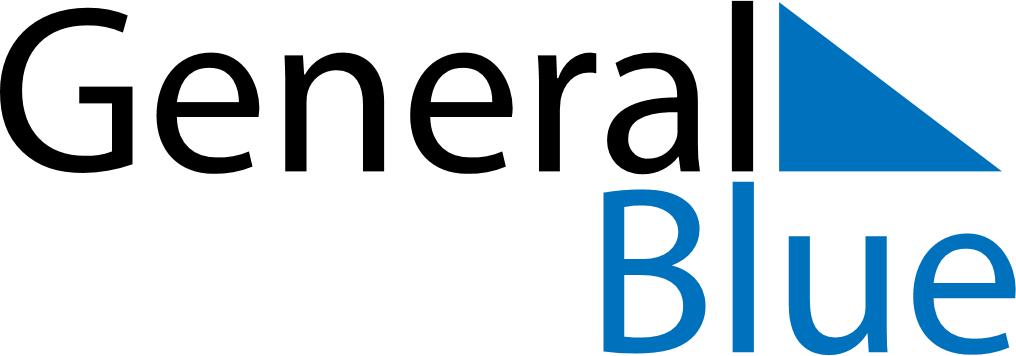 Meal PlannerApril 4, 2027 - April 10, 2027Meal PlannerApril 4, 2027 - April 10, 2027Meal PlannerApril 4, 2027 - April 10, 2027Meal PlannerApril 4, 2027 - April 10, 2027Meal PlannerApril 4, 2027 - April 10, 2027Meal PlannerApril 4, 2027 - April 10, 2027Meal PlannerApril 4, 2027 - April 10, 2027Meal PlannerApril 4, 2027 - April 10, 2027SundayApr 04MondayApr 05TuesdayApr 06WednesdayApr 07ThursdayApr 08FridayApr 09SaturdayApr 10BreakfastLunchDinner